ARENDALSKORET35-ÅRS JUBILEUMSKONSERT LØRDAG 17. SEPTEMBER 2016
Dirigent: Thomas Andersson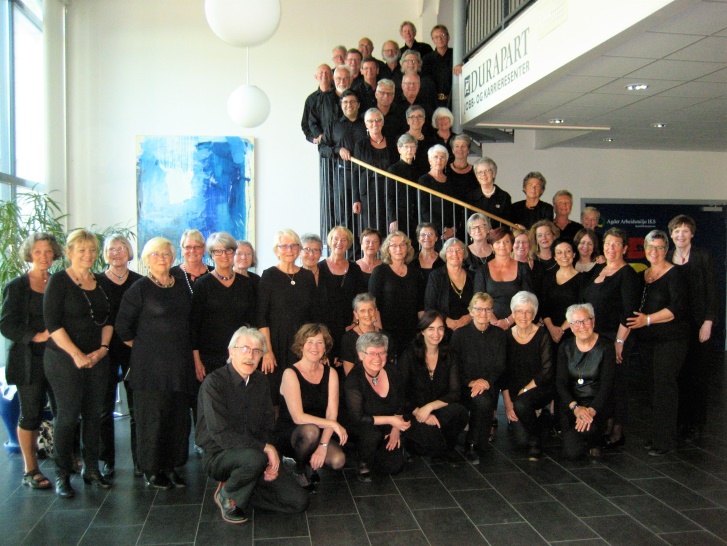 PROGRAM:Bruremarsj fra Seljord						
Liten fuggel							Ø. Staveland, Vamp
Tir n`a noir							Ø. Staveland, Vamp
Og reven lå under birkerot				H. Kjerulf
Eg ser deg ut for gluggen				Trad.
Kärlekens tid						B. Andersson
All things bright and beautiful				J. Rutter
                                                           Pause
Gjestekor: Tvedestrand mannskorArendalskoret fortsetter:

Here comes the sun					G. Harrison
The long and winding road				Lennon & McCartney
Sønnavindsvalsen						B. Amdahl
Fly me to the moon					B. Howard
Vänskap							J. Haydn
What a wonderful world				Weiss/Douglas 
Contos da lua nova 					Afonso Alves

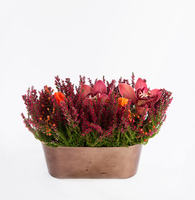 